ANEXO 2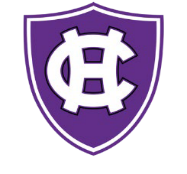 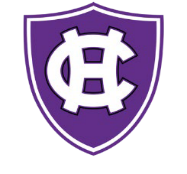 FOREIGN LANGUAGE ASISTANT (FLA)FORMULARIO DE SOLICITUD / APPLICATION FORMCOLLEGE OF THE HOLY CROSS (WORCESTER, MASSACHUSETTS, USA)Por favor use letras MAYÚSCULAS / Please use CAPITAL LETTERSDatos del solicitante / Applicant’s personal dataDatos académicos / Academic dataConocimientos lingüísticos / Language competenceFirma del solicitante / Applicants's signature: 						Fecha / Date:     		PRESENTAR EL FORMULARIO DE SOLICITUD JUNTO CON LA DOCUMENTACIÓN NECESARIA EN LA OFICINA DE RELACIONES INTERNACIONALES (Edificio de Servicios-1º planta – Campus de Vegazana) o vía correo electrónico a: convocatoriasrrii@unileon.es Fecha límite: 24 DE ENERO DE 2024Apellidos / Family NameN.I.F.-Pasaporte / ID Card-PassportN.I.F.-Pasaporte / ID Card-PassportN.I.F.-Pasaporte / ID Card-PassportN.I.F.-Pasaporte / ID Card-PassportN.I.F.-Pasaporte / ID Card-PassportNombre / First and middle namesNacionalidad / CitizenshipNacionalidad / CitizenshipNacionalidad / CitizenshipNacionalidad / CitizenshipNacionalidad / CitizenshipEdad / AgeFecha y lugar de nacimiento / Birthdate and placeSexo / Sex (M/F)Sexo / Sex (M/F)E-mailTeléfono móvil/Cell phoneDirección actual/ Current addressDirección actual/ Current addressDirección actual/ Current addressOtra dirección (si difiere)/Permanent address (if different)Calle y nº / Street and numberC.P. / PostcodeCiudad / CityPaís / CountryTeléfonos / Telephone Nrs.Válida hasta / Valid untile-mail:Titulación /Degree:Facultad o Escuela/ School:Fecha de finalización/Graduation date:Fecha prevista de finalización/Expected Graduation date:Calificación Media Final/Final Grade Average:Titulación /Degree:Facultad o Escuela/ School::Fecha de finalización/Graduation date:Fecha prevista de finalización/Expected Graduation date:Calificación Media Final/Final Grade Average:Titulación /Degree:Facultad o Escuela/ School::Fecha de finalización/Graduation date:Fecha prevista de finalización/Expected Graduation date:Calificación Media Final/Final Grade Average:Idiomas / languagesNivel / LevelCertificados oficiales / Official certificatesInicial/Beginner Medio/Intermediate  Avanzado/ AdvancedInicial/Beginner Medio/Intermediate  Avanzado/ AdvancedInicial/Beginner Medio/Intermediate  Avanzado/ Advanced